THUYẾT MINHĐỀ TÀI HỢP TÁC SONG PHƯƠNG THÔNG TIN CHUNGA1. Tên đề tàiTên tiếng Việt:Tên tiếng Anh: A2. Thuộc ngành/nhóm ngành (N/NN)N/NN ưu tiên 1: ; Hướng nghiên cứu: N/NN ưu tiên 2: ; Hướng nghiên cứu: N/NN ưu tiên 3: ; Hướng nghiên cứu: Giới thiệu chuyên gia/nhà khoa học am hiểu đề tài này (không bắt buộc)A3. Loại hình nghiên cứu(Tham khảo tiêu chuẩn đề tài đối với từng loại hình NC, chọn 01 trong 03 loại hình)A4. Thời gian thực hiện (Tham khảo tiêu chuẩn đề tài cấp ĐHQG-HCM  loại A, B, C để chọn thời gian thực hiện phù hợp)        tháng (kể từ khi được duyệt).A5. Tổng kinh phíTổng kinh phí: …. (triệu đồng), gồmKinh phí của Việt Nam: ………….triệu đồng, gồm:     + Kinh phí từ ĐHQG-HCM: …….. triệu đồng+ Kinh phí từ nguồn khác (ghi rõ): ………...triệu đồng (văn bản minh chứng kèm theo)Kinh phí của đối tác :……………..triệu đồng (tương đương ……USD), gồm:   + Kinh phí từ ……: …….triệu đồng (văn bản minh chứng kèm theo)   + Kinh phí từ …. …….. triệu đồng (văn bản minh chứng kèm theo)A6. Chủ nhiệm phía ĐHQGHọc hàm, học vị, họ và tên chủ nhiệm:Ngày, tháng, năm sinh: 		Nam/ Nữ: Số CMND: 			Ngày cấp: 		Nơi cấp:Mã số thuế cá nhân: Số tài khoản:			Tại ngân hàng:Điện thoại: 			Email: Cơ quan chủ trì: Họ và tên thủ trưởng: Điện thoại: 			Fax: E-mail: Số tài khoản:			Tại kho bạc:A7. Chủ nhiệm phía đối tácHọc hàm, học vị, họ và tên chủ nhiệm:Ngày, tháng, năm sinh:	  Nam/ Nữ: Số CMND:			 Ngày cấp: 		Nơi cấp:Mã số thuế cá nhân:Số tài khoản:			 Tại ngân hàng:Điện thoại: 			 Email: Cơ quan chủ trì:Họ và tên thủ trưởng: Điện thoại:			Fax: E-mail:Số tài khoản:			Tại kho bạc:A8. Nhân lực nghiên cứu(Chỉ cung cấp lý lịch khoa học của thành viên chủ chốt đính kèm theo mẫu R03; đối với thành viên chủ chốt phía Việt Nam, không thuộc ĐHQG-HCM thì cần bổ sung giấy xác nhận phối hợp thực hiện theo mẫu R04) MÔ TẢ NGHIÊN CỨUB1. Tổng quan tình hình nghiên cứu trong, ngoài nước(Trên cơ sở đánh giá tình hình nghiên cứu trong và ngoài nước, phân tích những công trình nghiên cứu, những kết quả mới nhất có liên quan đến đề tài, đánh giá những khác biệt về trình độ KH&CN trong nước và thế giới, những vấn đề đã được giải quyết, cần nêu rõ những vấn đề còn tồn tại)B2. Ý tưởng khoa học, tính cấp thiết và tính mới(Chỉ ra những hạn chế cụ thể trình độ KH&CN trong nước và thế giới, từ đó nêu được hướng giải quyết mới - luận giải mục tiêu đặt ra của đề tài và tính cấp thiết, lợi ích của kết quả nghiên cứu đối với ngành, đối với tổ chức chủ trì, đối với xã hội)B3. Kết quả nghiên cứu sơ khởi(Trước khi đệ trình đề cương này, nhóm nghiên cứu có thể đã thực hiện những nghiên cứu sơ khởi, nếu có thì trình bày kết quả và kỹ thuật sử dụng)B4. Tài liệu tham khảo(Tên công trình, tác giả, nơi và năm công bố, chỉ nêu những danh mục đã được trích dẫn trong thuyết minh này)B5. Mục tiêu, nội dung, kế hoạch và tính khả thiB5.1 Mục tiêu(Nói rõ mục tiêu khoa học/công nghệ mà đề tài hướng tới và mức độ giải quyết - Bám sát và cụ thể hóa định hướng mục tiêu theo đặt hàng - nếu có)B5.2 Nội dung (Liệt kê và mô tả chi tiết nội dung nghiên cứu, đặc biệt làm rõ các hoạt động để giải trình chi tiết phần phụ lục kinh phí)B5.3 Tiến độB5.4 Tính khả thiVề nguyên vật liệu, năng lượng*Đối với kinh phí từ ĐHQG thì giải trình tại Phụ lục Khoản 2; Cần có minh chứng bằng văn bản đối với kinh phí từ nguồn khác.Về trang thiết bị:*Đối với thiết bị chưa có tại ĐHQG: nếu huy động kinh phí từ ĐHQG thì giải trình tại Phụ lục Khoản 3; Cần có minh chứng bằng văn bản đối với kinh phí từ nguồn khác.Về lực lượng nghiên cứu(Nêu rõ năng lực, kinh nghiệm của nhóm nghiên cứu và đối tác để khẳng định tính khả thi của từng nội dung nghiên cứu đặt ra)Mô tả nội dung, nhân sự  của các chuyến đi trong quá trình hợp tác để có cơ sở đánh giá việc chi đoàn ra, đoàn vàoB6. Kết quả nghiên cứuB6.1 Mô tả sản phẩm/kết quả nghiên cứu (bắt buộc)Dạng I: Các sản phẩm mềm(Gồm: lý thuyết mới; thuật toán; phương pháp; nguyên lý ứng dụng; mô hình; tiêu chuẩn; quy phạm; bản vẽ thiết kế; quy trình; sơ đồ, bản đồ; số liệu, cơ sở dữ liệu; báo cáo khoa học; tài liệu dự báo; đề án, qui hoạch; luận chứng kinh tế-kỹ thuật; báo cáo nghiên cứu khả thi; phần mềm máy tính; các loại khác)Dạng II: Các sản phẩm cứng (Gồm: mẫu-prototype; vật liệu; thiết bị, máy móc; dây chuyền công nghệ; giống cây trồng; giống vật nuôi; các loại khác)Mức chất lượng các sản phẩm dạng II so với các sản phẩm tương tự trong nước và thế giới (Làm rõ cơ sở khoa học và thực tiễn để xác định các chỉ tiêu về chất lượng cần đạt của các sản phẩm)...........................................................................................................................................................B6.2 Ấn phẩm khoa học* Tạp chí quốc tế: Mô tả chi tiết tầm ảnh hưởng, sự uy tín và xếp hạng của tạp chí dự kiến công bố kết quả để làm cơ sở xem xét đề xuất kinh phí.................................................................................................................................................................................................................................................................................................................................................................................................................................................................................B6.3 Sở hữu trí tuệB6.4 Đào tạoB7. Những đóng góp của nghiên cứuB7.1 Đóng góp mới về tri thức; mức độ giải quyết vấn đề nghiên cứu đặt raB7.2 Đóng góp thực tiễn về chính sách, về khả năng ứng dụng trong thực tếB7.3 Phát triển nhóm nghiên cứu(So sánh trình độ của nhóm nghiên cứu với các nhóm trong nước và ngoài nước cùng lĩnh vực)B7.4 Khả năng chuyển giao kết quả nghiên cứu(Chỉ dành cho loại hình nghiên cứu triển khai)B8. Tổng hợp kinh phí đề nghị cấpĐơn vị tính: triệu đồng(*)  Theo quy định tại Thông tư số 93/2006/TTLT/BTC-BKHCN của liên Bộ Tài chính –Bộ Khoa học và Công nghệ ban hành ngày 04/10/2006 và  Thông tư số 44/2007/TTLT/BTC-BKHCN của liên Bộ Tài chính – Bộ  Khoa học và Công nghệ ban hành ngày 07/5/2007.PHỤ LỤC: GIẢI TRÌNH CÁC KHOẢN CHIKhoản 1. Công lao động Đơn vị tính: triệu đồngKhoản 2. Nguyên vật liệu, năng lượngĐơn vị tính: triệu đồngKhoản 3. Thiết bị, máy mócĐơn vị tính: triệu đồngKhoản 4. Chi khácĐơn vị tính: triệu đồng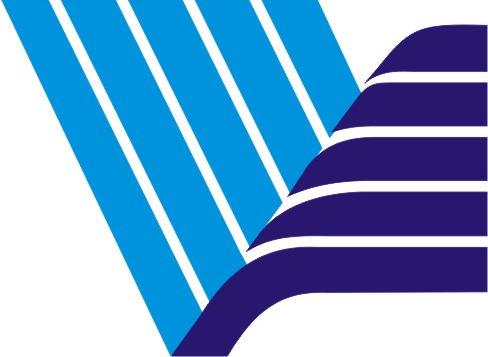 Đại học Quốc giaThành phố Hồ Chí MinhMẫu  R02-SONG PHƯƠNG-cập nhật 2015Mẫu  R02-SONG PHƯƠNG-cập nhật 2015Đại học Quốc giaThành phố Hồ Chí MinhNgày nhận  hồ sơĐại học Quốc giaThành phố Hồ Chí MinhMã số đề tàiĐại học Quốc giaThành phố Hồ Chí Minh(Do CQ quản lý ghi)(Do CQ quản lý ghi)TTNội dungKết quả khoa học cần đạt và tiêu chí đánh giá Người thực hiệnMốc thời gian hoàn thành1Nội dung 1Chủ trì:….Tham gia:…..2345..........Nội dungTTDanh sách nguyên vật liệu, năng lượng cần cóNguồn kinh phí*(Từ ĐHQG; từ đối tác; từ cơ quan chủ trì,..)Nội dung 11Nội dung 12Nội dung 13Nội dung 14Nội dung 2......Nội dungTTDanh sách thiết bị (TB) cần có Khả năng huy độngKhả năng huy độngNội dungTTDanh sách thiết bị (TB) cần có Hiện có tại ĐHQG(Tại PTN/… nào?)Chưa có tại ĐHQG*(Thuê ngoài; tận dụng của đối tác; mua mới từ nguồn kinh phí nào,..)Nội dung 11TB1: Nội dung 12TB2: Nội dung 13Nội dung 14Nội dung 2......Nội dungNăng lực, kinh nghiệm của nhóm nghên cứuNăng lực, kinh nghiệm của đối tácNội dung 1......TTTên sản phẩmChỉ tiêu đánh giá (định lượng)Ghi chú TTTên sản phẩm cụ thể và 
chỉ tiêu chất lượng chủ yếu của sản phẩmĐơn vị đoMức chất lượngMức chất lượngMức chất lượngDự kiến số lượng/ 
quy mô sản phẩm 
tạo ra TTTên sản phẩm cụ thể và 
chỉ tiêu chất lượng chủ yếu của sản phẩmĐơn vị đoChỉ tiêu đánh giá (định lượng)Mẫu tương tự(theo các tiêu chuẩn mới nhất)Mẫu tương tự(theo các tiêu chuẩn mới nhất)Dự kiến số lượng/ 
quy mô sản phẩm 
tạo ra TTTên sản phẩm cụ thể và 
chỉ tiêu chất lượng chủ yếu của sản phẩmĐơn vị đoChỉ tiêu đánh giá (định lượng)Trong nướcThế giớiDự kiến số lượng/ 
quy mô sản phẩm 
tạo raTTẤn phẩm dự kiếnSố lượngDự kiến nơi công bố (Nhà xuất bản, tạp chí, hội nghị)1.Sách 1.1Chuyên khảo quốc tế1.2Chuyên khảo trong nước2.Bài báo đăng tạp chí uy tín2.1Tạp chí quốc tế* Trong đó:00 bài SCI (kết quả của nội dung …) 00 bài SCI-E; (kết quả của nội dung …)00 bài SSCI; (kết quả của nội dung …)00 thuộc xếp hạng: … (kết quả của nội dung …)2.2Tạp chí trong nước (thuộc danh mục tính điểm của các hội đồng học hàm)Kết quả của nội dung …3.Bài báo đăng hội nghị có phản biện3.1Hội nghị quốc tếTên hội nghị:….(Kết quả của nội dung …)3.2Hội nghị trong nướcTên hội nghị:….(Kết quả của nội dung …)TTHình thức đăng kýSố lượngNội dung dự kiến đăng ký1Sáng chếKết quả của nội dung …2Kiểu dáng công nghiệpKết quả của nội dung …3Giải pháp hữu íchKết quả của nội dung …4Thiết kế bố trí mạch tích hợp bán dẫnKết quả của nội dung …5Nhãn hiệu; giống cây trồng, vật nuôi,...Kết quả của nội dung …6Bản quyền  tác giả (tác phẩm, sách/giáo trình, phần mềm...)Kết quả của nội dung …TTCác khoản chi phíTổng kinh phíPhía Việt NamPhía Việt NamPhía đối tácTTCác khoản chi phíTổng kinh phíTừ ĐHQG*Nguồn khácPhía đối tác1Khoản 1: Trả công lao động2Khoản 2: Nguyên vật liệu, năng lượng3Khoản 3: Thiết bị, máy móc4Khoản 4: Chi khácTổng cộng:Ngày ......  tháng ...... năm ....Ngày ......  tháng ...... năm ....Chủ tịch hội đồng thẩm định(Họ tên, chữ ký)Chủ nhiệm (Họ tên và chữ ký)Ngày ......  tháng ...... năm....Ngày ......  tháng ...... năm ....Cơ quan chủ trì(Họ tên, chữ ký, đóng dấu)Cơ quan chủ quản(Họ tên, chữ ký, đóng dấu)TTNội dung trả công lao động(Căn cứ mục B5)Kinh phíPhía Việt NamPhía Việt NamPhía đối tácTTNội dung trả công lao động(Căn cứ mục B5)Kinh phíTừ ĐHQGTừ nguồn khácPhía đối tác1Cộng:TTNội dung chiKinh phíPhía Việt NamPhía Việt NamPhía đối tácTTNội dung chiKinh phíTừ ĐHQGTừ nguồn khácPhía đối tácINguyên, vật liệu12IIDụng cụ, phụ tùng, vật rả tiền mau hỏng12IIINăng lượng, nhiên liệu12345IVMua sách, tài liệu, số liệu12Cộng:TTNội dung chiKinh phíPhía Việt NamPhía Việt NamPhía đối tácTTNội dung chiKinh phíTừ ĐHQGTừ nguồn khácPhía đối tácIMua thiết bị1Mua thiết bị công nghệ2Mua thiết bị thử nghiệm, đo lườngIIThuê thiết bị (ghi tên thiết bị, thời gian thuê)IIIVận chuyển lắp đặtCộng:TTNội dung chiKinh phíPhía Việt NamPhía Việt NamPhía đối tácTTNội dung chiKinh phíTừ ĐHQGTừ nguồn khácPhía đối tácIHợp tác trong nước (địa điểm, thời gian, số lượt người đi công tác và/hoặc tham dự Hội thảo)12IIHợp tác quốc tếAĐoàn ra (nước đến, số người, số ngày, số lần,...)12BĐoàn vào (số người, số ngày, số lần...) 12IIIPhụ cấp chủ nhiệm đề tàiIVXây dựng thuyết minh chi tiết được duyệtVBáo cáo tổng kết đề tàiVIQuản lý chungVIIDự phòng (Đăng ký sở hữu trí tuệ, tổ chức hội thảo, liên lạc, văn phòng phẩm, in ấn, dịch tài liệu…)Cộng: